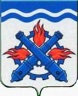 РОССИЙСКАЯ ФЕДЕРАЦИЯДУМА ГОРОДСКОГО ОКРУГА ВЕРХНЯЯ ТУРАЧЕТВЕРТЫЙ СОЗЫВДевяносто второе заседание РЕШЕНИЕ №    53	30 июля 2014 годаг. Верхняя Тура Об утверждении порядка обеспечения доступа к информациио деятельности органов местного самоуправленияГородского округа Верхняя ТураВ целях обеспечения реализации права пользователями информации на доступ к информации о деятельности органов местного самоуправления Городского округа Верхняя Тура и в соответствии с Федеральным законом от 09.02.2009 № 8-ФЗ «Об обеспечении доступа к информации о деятельности государственных органов и органов местного самоуправления», руководствуясь статьей 23 Устава Городского округа Верхняя Тура, ДУМА ГОРОДСКОГО ОКРУГА ВЕРХНЯЯ ТУРА РЕШИЛА:1.	Утвердить Порядок обеспечения доступа к информации о деятельности органов местного самоуправления Городского округа Верхняя Тура (прилагается).2.	Опубликовать настоящее решение в газете «Голос Верхней Туры».3.	Настоящее решение вступает в силу с момента его официального опубликования.4.	Контроль исполнения за настоящим решением возложить на постоянную депутатскую комиссию по местному самоуправлению и  социальной политике (председатель Ризванов Р.Р.).УТВЕРЖДЕН:Решением ДумыГородского округа Верхняя Тураот 30 июля 2014 г. № 53ПОРЯДОКОБЕСПЕЧЕНИЯ ДОСТУПА К ИНФОРМАЦИИО ДЕЯТЕЛЬНОСТИ ОРГАНОВ МЕСТНОГО САМОУПРАВЛЕНИЯГОРОДСКОГО ОКРУГА ВЕРХНЯЯ ТУРА1. ОБЩИЕ ПОЛОЖЕНИЯ1. Настоящий Порядок обеспечения доступа к информации о деятельности органов местного самоуправления Городского округа Верхняя Тура разработан в соответствии с Федеральным законом от 09.02.2009 № 8-ФЗ «Об обеспечении доступа к информации о деятельности государственных органов и органов местного самоуправления», Уставом Городского округа Верхняя Тура, устанавливает порядок и условия получения пользователями информации о деятельности органов местного самоуправления Городского округа Верхняя Тура (также далее – органы местного самоуправления).2. ОСНОВНЫЕ ПРИНЦИПЫ ОБЕСПЕЧЕНИЯ ДОСТУПА К ИНФОРМАЦИИ1. Основными принципами обеспечения доступа к информации являются:1) открытость и доступность информации, за исключением случаев, предусмотренных Федеральным законом;2) достоверность информации и своевременность ее предоставления;3) свобода поиска, получения, передачи и распространения информации любым законным способом;4) соблюдения прав граждан на неприкосновенность частной жизни, личную и семейную тайну, защиту их чести и деловой репутации, права организаций на защиту их деловой репутации при предоставлении информации.3. ИНФОРМАЦИЯ, ДОСТУП К КОТОРОЙ ОГРАНИЧЕН1. Доступ к информации ограничивается в случаях, если указанная информация отнесена в установленном Федеральным законом порядке к сведениям, составляющим государственную или иную охраняемую законом тайну.2. Перечень сведений, относящихся к информации ограниченного доступа, а также порядок отнесения указанных сведений к информации ограниченного доступа устанавливается Федеральным законом.4. ПРАВА ПОЛЬЗОВАТЕЛЯ ИНФОРМАЦИЕЙ1. Пользователь информацией имеет право:1) получатель достоверную информацию;2) отказаться от получения информации;3) не обосновывать необходимость получения запрашиваемой информации о деятельности органов местного самоуправления, доступ к которой не ограничен;4) обжаловать в установленном порядке акты и (или) действия (бездействие) органов местного самоуправления, их должностных лиц, нарушающие право на доступ к информации о деятельности органов местного самоуправления и установленный порядок его реализации;5) требовать в установленном законом порядке возмещения вреда, причиненного нарушением его права на доступ к информации о деятельности органов местного самоуправления.5. ОБЕСПЕЧЕНИЕ ДОСТУПА К ИНФОРМАЦИИ1. Пользователю информацией предоставляется на бесплатной основе информация о деятельности органов местного самоуправления, передаваемая в устной форме, размещаемая на официальных сайтах в информационно-телекоммуникационной сети «Интернет» (далее – сеть «Интернет»), в отведенных для размещения информации местах, затрагивающая права и установленные законодательством Российской Федерации обязанности заинтересованного пользователя информацией.2. Информация о деятельности органов местного самоуправления предоставляется в устной форме и в виде документированной информации, в том числе в виде электронного документа. Информация о деятельности указанных органов в устной форме предоставляется пользователям информации во время личного приема граждан. Информация предоставляется также по телефонам органов местного самоуправления:(34344) 4-73-38 – информация о деятельности Думы Городского округа Верхняя Тура;(34344) 4-69-71, 4-63-60 – информация о деятельности главы Городского округа Верхняя Тура, администрации Городского округа Верхняя Тура;(34344) 2-81-98 – информация о деятельности Отдела управления образованием; (34344) 4-74-81 – информация о деятельности Комитета по делам культуры и спорта;(34344) 4-64-76 – информация о деятельности Комитета по управлению городским и жилищно-коммунальным хозяйством;(34344) 4-73-38 – информация о деятельности Контрольного органа Городского округа Верхняя Тура.3. Органы местного самоуправления обеспечивают доступ к информации о своей деятельности следующими способами:1) опубликованием информации о своей деятельности в средствах массовой информации;2) размещением информации о своей деятельности на официальных сайтах в сети «Интернет»;3) размещением информации о своей деятельности в помещениях, занимаемых органами местного самоуправления;4) ознакомлением пользователей информацией с информацией о своей деятельности в помещениях, занимаемых органами местного самоуправления;5) присутствием граждан (физических лиц), в том числе представителей организаций (юридических лиц), общественных объединений, государственных органов и органов местного самоуправления на заседаниях Думы Городского округа Верхняя Тура, аппаратных совещаниях при главе Городского округа Верхняя Тура;6) предоставлением пользователям информации по их запросу информации о деятельности органов местного самоуправления;7) другими способами, предусмотренными законами и (или) иными нормативными правовыми актами, а также муниципальными правовыми актами.4. Органы местного самоуправления в целях организации доступа к информации о своей деятельности определяют соответствующие структурные подразделения или уполномоченных должностных лиц. Права и обязанности указанных подразделений и должностных лиц устанавливаются регламентами органов местного самоуправления и (или) иными муниципальными правовыми актами, регулирующими деятельность соответствующих органов местного самоуправления.5. Перечень информации о деятельности органов местного самоуправления, размещаемой в сети «Интернет», определяется в соответствии с приложением к настоящему порядку.6. ПРИСУТСТВИЕ ПОЛЬЗОВАТЕЛЕЙ ИНФОРМАЦИЕЙНА ЗАСЕДАНИЯХ ДУМЫ ГОРОДСКОГО ОКРУГА ВЕРХНЯЯ ТУРА,А ТАКЖЕ НА АППАРАТНЫХ СОВЕЩАНИЯХ ПРИ ГЛАВЕГОРОДСКОГО ОКРУГА ВЕРХНЯЯ ТУРА1. Дума Городского округа Верхняя Тура обеспечивает возможность присутствия граждан (физических лиц), в том числе представителей организаций (юридических лиц), общественных объединений, государственных органов и органов местного самоуправления на своих заседаниях. Присутствие указанных лиц на заседаниях Думы Городского округа Верхняя Тура осуществляется в соответствии с Регламентом Думы Городского округа Верхняя Тура.2. Администрация Городского округа Верхняя Тура обеспечивает возможность присутствия граждан (физических лиц), в том числе представителей организаций (юридических лиц), общественных объединений, государственных органов и органов местного самоуправления на аппаратных совещаниях, проводимых главой Городского округа Верхняя Тура. Присутствие указанных лиц на аппаратных совещаниях, проводимых главой Городского округа Верхняя Тура, осуществляется в соответствии с положением Администрации Городского округа Верхняя Тура.7. РАЗМЕЩЕНИЕ ИНФОРМАЦИИ О ДЕЯТЕЛЬНОСТИОРГАНОВ МЕСТНОГО САМОУПРАВЛЕНИЯГОРОДСКОГО ОКРУГА ВЕРХНЯЯ ТУРА В ПОМЕЩЕНИЯХ, ЗАНИМАЕМЫХ ДАННЫМИ ОРГАНАМИ1. Органы местного самоуправления Городского округа Верхняя Тура в помещениях, занимаемых данными органами, размещают информационные стенды, другие технические средства аналогичного назначения для ознакомления пользователей информацией с текущей информацией о своей деятельности.2. Информация о деятельности органов местного самоуправления должна содержать:1) порядок работы органов местного самоуправления, включая порядок приема пользователей информацией;2) условия и порядок получения пользователями информацией информации от органов местного самоуправления.3. Органы местного самоуправления вправе размещать в помещениях, занимаемых данными органами, и иных отведенных для этих целей местах иные сведения, необходимые для оперативного информирования пользователей информацией.8. ОЗНАКОМЛЕНИЕ С ИНФОРМАЦИЕЙ О ДЕЯТЕЛЬНОСТИ ОРГАНОВМЕСТНОГО САМОУПРАВЛЕНИЯ В ПОМЕЩЕНИЯХ, ЗАНИМАЕМЫХ УКАЗАННЫМИ ОРГАНАМИ, А ТАКЖЕ ЧЕРЕЗ АРХИВНЫЕ ФОНДЫ1. По решению органов местного самоуправления в установленном им порядке пользователю информацией может быть предоставлена возможность ознакомиться с информацией об их деятельности в помещениях, занимаемых органами местного самоуправления.2. Орган местного самоуправления не имеющий возможности размещать информацию о своей деятельности в сети «Интернет», обеспечивает пользователям информацией возможность ознакомиться с указанной информацией в помещениях, занимаемых этим органом местного самоуправления.3. Ознакомление пользователей с информацией о деятельности органов местного самоуправления, находящейся в архивном отделе Городского округа Верхняя Тура, осуществляется в соответствии с Административным регламентом оказания муниципальной услуги по предоставлению архивной информации по запросам граждан, органов государственной власти, органов местного самоуправления и организаций всех форм собственности на основе архивных документов.9. ЗАПРОС ИНФОРМАЦИИ О ДЕЯТЕЛЬНОСТИОРГАНОВ МЕСТНОГО САМОУПРАВЛЕНИЯГОРОДСКОГО ОКРУГА ВЕРХНЯЯ ТУРА1. Органы местного самоуправления обеспечивают реализацию права пользователя информацией обращаться в органы местного самоуправления с запросом как непосредственно, так и через своего представителя, полномочия которого оформлены в порядке, установленном законодательством Российской Федерации.2. В запросе указываются почтовый адрес, номер телефона и (или) факса либо адрес электронной почты для направления ответа на запрос или уточнения содержания запроса, а также фамилия, имя и отчество гражданина (физического лица) либо наименование организации (юридического лица), общественного объединения, государственного органа, органа местного самоуправления, запрашивающих информацию о деятельности государственных органов, органов местного самоуправления. Анонимные запросы не рассматриваются. В запросе, составленном в письменной форме, указывается также наименование органа местного самоуправления, в которые направляется запрос, либо фамилия и инициалы или должность соответствующего должностного лица.3. Запрос, составленный в письменной форме или поступивший по сети «Интернет», регистрируется в течение трех дней со дня его поступления в орган местного самоуправления. Запрос, составленный в устной форме, регистрируется в день его поступления с указанием даты и времени поступления, результата рассмотрения во время личного приема граждан. Регистрация запросов осуществляется отдельно от других видов документов, в соответствии с требованиями Инструкции по делопроизводству в органах местного самоуправления Городского округа Верхняя Тура.4. Запрос рассматривается не более чем в тридцатидневный срок со дня регистрации, если иное не предусмотрено законодательством Российской Федерации. В случае, если предоставление запрашиваемой информации невозможно в указанный срок, в течение семи дней со дня регистрации запроса пользователь информации уведомляется об отсрочке ответа на запрос с указанием причины и срока ее предоставления, который не может превышать пятнадцати дней.5. Если запрос не относится к деятельности органа местного самоуправления, в который он направлен, то в течение семи дней со дня регистрации запроса он направляется в государственный орган или орган местного самоуправления, к полномочиям которого отнесено предоставление запрашиваемой информации, с обязательным сообщением о переадресации пользователю информацией в тот же срок. В случае, если органы местного самоуправления не располагают сведениями о наличии запрашиваемой информации в другом государственном органе, органе местного самоуправления пользователю информацией, направившему запрос сообщается об этом в течение семи дней со дня регистрации запроса.6. Органы местного самоуправления имеют право уточнять содержание запроса в целях предоставления пользователю информацией необходимой информации о своей деятельности.7. При запросе информации о деятельности органов местного самоуправления, опубликованной в средствах массовой информации, либо размещенной на официальном сайте в сети «Интернет», в ответе на запрос указывается название, дата выхода и номер средства массовой информации, в котором опубликована запрашиваемая информация, и (или) электронный адрес официального сайта в сети «Интернет», на котором размещена запрашиваемая информация.8. В случае если запрашиваемая информация относится к информации ограниченного доступа, в ответе на запрос указывается вид, наименование, номер и дата принятия акта, в соответствии с которым доступ к этой информации ограничен. В случае если часть запрашиваемой информации относится к информации ограниченного доступа, а остальная информация является общедоступной, орган местного самоуправления предоставляет запрашиваемую информацию, за исключением информации ограниченного доступа.9. Информация о деятельности органов местного самоуправления не предоставляется в случаях если:1) содержание запроса не позволяет установить запрашиваемую информацию о деятельности органов местного самоуправления;2) в запросе не указан почтовый адрес, адрес электронной почты или номер факса для направления ответа на запрос либо номер телефона, по которому можно связаться с направившим запрос пользователем информацией;3) запрашиваемая информация не относится к деятельности органов местного самоуправления;4) запрашиваемая информация относится к информации ограниченного доступа;5) запрашиваемая информация ранее предоставлялась пользователю информации;6) в запросе ставится вопрос о правовой оценке актов, принятых органами местного самоуправления, проведении анализа их деятельности или деятельности подведомственных организаций, муниципальных предприятий или проведении иной аналитической работы, непосредственно не связанной с защитой прав направившего запрос пользователя информацией.10. ПРЕДОСТАВЛЕНИЕ ИНФОРМАЦИИ О ДЕЯТЕЛЬНОСТИОРГАНОВ МЕСТНОГО САМОУПРАВЛЕНИЯГОРОДСКОГО ОКРУГА ВЕРХНЯЯ ТУРАСРЕДСТВАМ МАССОВОЙ ИНФОРМАЦИИ1. В целях информирования населения Городского округа Верхняя Тура  органы местного самоуправления опубликовывают информацию о своей деятельности в средствах массовой информации.2. Опубликование муниципальных правовых актов производится в порядке, установленном Уставом Городского округа Верхняя Тура, Регламентом Думы Городского округа Верхняя Тура, положением Администрации Городского округа Верхняя Тура.3. Информацию по вопросам деятельности органов местного самоуправления имеют право доводить до сведения средств массовой информации руководители органов местного самоуправления и их подразделений. 4. Предоставление информации о деятельности органов местного самоуправления по запросам средств массовой информации осуществляется в соответствии с положениями Закона Российской Федерации «О средствах массовой информации».5. Запросы средств массовой информации о деятельности органов местного самоуправления регистрируются в соответствии с Инструкцией по делопроизводству в органах местного самоуправления Городского округа Верхняя Тура.11. ОТВЕТСТВЕННОСТЬ ЗА НАРУШЕНИЕ ПРАВА НА ДОСТУПК ИНФОРМАЦИИ О ДЕЯТЕЛЬНОСТИ ОРГАНОВ МЕСТНОГО САМОУПРАВЛЕНИЯ ГОРОДСКОГО ОКРУГА ВЕРХНЯЯ ТУРА1. Решения и действия (бездействие) органов местного самоуправления, их должностных лиц, нарушающие право на доступ к информации о деятельности органов местного самоуправления могут быть обжалованы вышестоящему должностному лицу либо в судебном порядке.Руководители органов местного самоуправления и их подразделений, виновные в нарушении права на доступ к информации о деятельности органов местного самоуправления Городского округа Верхняя Тура, несут ответственность в соответствии с действующим законодательством Российской Федерации.2. Если в результате неправомерного отказа в доступе к информации о деятельности органов местного самоуправления, либо несвоевременного ее предоставления, либо предоставления заведомо недостоверной или не соответствующей содержанию запроса информации пользователю информацией были причинены убытки, их возмещение производится в соответствии с Гражданским кодексом Российской Федерации.12. КОНТРОЛЬ ЗА ОБЕСПЕЧЕНИЕМ ДОСТУПА К ИНФОРМАЦИИ О ДЕЯТЕЛЬНОСТИ ОРГАНОВ МЕСТНОГО САМОУПРАВЛЕНИЯ ГОРОДСКОГО ОКРУГА ВЕРХНЯЯ ТУРА1. Контроль за обеспечением доступа к информации о деятельности органов местного самоуправления осуществляют руководители соответствующих органов, подразделений.2. Руководители органов местного самоуправления обеспечивают постоянный контроль по обеспечению доступа к информации о деятельности подведомственных им органов местного самоуправления, подразделений органов местного самоуправления Городского округа Верхняя Тура.ПриложениеК Порядку «Обеспечения доступа к информации о деятельности органов местного самоуправления Городского округа Верхняя Тура»ПЕРЕЧЕНЬ ИНФОРМАЦИИ О ДЕЯТЕЛЬНОСТИОРГАНОВ МЕСТНОГО САМОУПРАВЛЕНИЯ, РАЗМЕЩАЕМОЙ В СЕТИ «ИНТЕРНЕТ»Председатель ДумыГородского округа Верхняя ТураГлава Городского округа Верхняя Тура_________________В.И. Золотухин________________А.В. Брезгин№п/пВид (наименование) информацииСроки обновления (периодичность размещения) информации1231.Общая информация об органе местного самоуправления, в том числе:1.1.Наименование и структура органа местного самоуправления, почтовый адрес, адрес электронной почты (при наличии), номера телефонов справочных служб органа местного самоуправленияПостоянно,в течение 7 рабочих дней с момента изменения соответствующей информации1.2.Сведения о полномочиях органа местного самоуправления, задачах и функциях структурных подразделений указанных органов, а также перечень законов и иных нормативных правовых актов, определяющих эти полномочия, задачи и функцииПостоянно,в течение 7 рабочих дней с момента изменения соответствующей информации1.3.Перечень подведомственных организаций (при наличии), сведения об их задачах и функциях, а также почтовые адреса, адреса электронной почты (при наличии), номера телефонов справочных служб подведомственных организацийПостоянно,в течение 7 рабочих дней с момента изменения соответствующей информации1.4.Сведения о руководителях органа местного самоуправления, его структурных подразделений, руководителях подведомственных организаций (фамилии, имена, отчества)Постоянно,в течение 7 рабочих дней с момента изменения соответствующей информации1.5.Перечни информационных систем, банков данных, реестров, находящихся в ведении органа местного самоуправления, подведомственных организацийПостоянно,в течение 7 рабочих дней с момента изменения соответствующей информации1231.6.Сведения о средствах массовой информации, учрежденных органов местного самоуправления (при наличии)Постоянно,в течение 7 рабочих дней с момента изменения соответствующей информации2.Информация о работе органа местного самоуправления с обращениями граждан (физических лиц), организаций (юридических лиц), общественных объединений, государственных органов, органов местного самоуправления, в том числе:2.1.Порядок и время приема граждан (физических ли), в том числе представителей организаций (юридических лиц), общественных объединений, государственных органов, органов местного самоуправления, порядок рассмотрения их обращений с указанием актов, регулирующих эту деятельностьПостоянно, в течение 5 рабочих дней с момента изменения соответствующей информации2.2.Фамилия, имя и отчество руководителя подразделения или иного должностного лица, к полномочиям которых отнесены организация приема лиц, указанных в подпункте «а» настоящего пункта, обеспечение рассмотрения их обращений, а также номер телефона, по которому можно получить информацию справочного характераПостоянно, в течение 5 рабочих дней с момента изменения соответствующей информации2.3.Обзоры обращений лиц, указанных в подпункте 2.1. настоящего пункта, а также обобщенную информацию о результатах рассмотрения этих обращений и принятых мерах2 раза в год, не позднее 1 августа и 1 февраля года, следующего за отчетным3.Информация о нормотворческой деятельности органа местного самоуправления, в том числе:3.1.Муниципальные нормативные правовые акты, изданные органом местного самоуправления, включая сведения о внесении в них изменений, признании их утратившими силу, признании их судом недействующими, а также сведения о В течение 15 календарных дней с момента подписания нормативного правового акта, внесения в него изменений, признания 123государственной регистрации нормативных правовых актов, муниципальных правовых актов в случаях, установленных законодательством Российской Федерацииего утратившим силу, вступления в законную силу решения суда о признании его недействующим, его государственной регистрации3.2.Информация о размещении заказов на поставки товаров, выполнение работ, оказание услуг для муниципальных нужд в соответствии с законодательством Российской Федерации о размещении заказов на поставки товаров, выполнение работ, оказание услуг для государственных и муниципальных нуждПо мере размещения заказов3.3.Административные регламенты, стандарты муниципальных услуг (при наличии)В течение 15 календарных дней с момента утверждения соответствующих регламентов, стандартов, внесения в них изменений3.4.Установленные формы обращений, заявлений и иных документов, принимаемых органом местного самоуправления к рассмотрению в соответствии с законами и иными нормативными правовыми актами, муниципальными правовыми актамиПостоянно, в течение 5 рабочих дней с момента внесения изменений в указанные формы3.5.Порядок обжалования муниципальных правовых актов Постоянно, в течение 5 рабочих дней с момента внесения изменений в нормативные правовые акты, регламентирующие порядок обжалования муниципальных правовых актов4.Информация о состоянии защиты населения и территории муниципального образования от чрезвычайных ситуаций и принятых мерах по обеспечению их безопасности, о прогнозируемых и возникших чрезвычайных ситуациях, о Ежеквартально, не позднее 20 числа месяца, следующего за отчетным кварталом; в течении 1 рабочего дня со дня установления 123приемах и способах защиты населения от них, а также иная информация, подлежащая доведения органом местного самоуправления до сведения граждан и организаций в соответствии с федеральными законами, законами Свердловской областивероятности возникновения чрезвычайной ситуации5.Сведения о результатах проверок, проведенных органом местного самоуправления, подведомственными организациями в пределах их полномочий, а также о результатах проверок, проведенных в органе местного самоуправления, подведомственных организацияхВ течение 10 рабочих дней с момента составления (получения) акта проверки6.Тексты официальных выступлений и заявлений руководителя органа местного самоуправленияВ течение 2 рабочих дней со дня, в котором состоялось официальное выступление, заявление7.Статистическая информация о деятельности органа местного самоуправления, в том числе:7.1.Статистические данные и показатели, характеризующие состояние и динамику развития экономической, социальной и иных сфер жизнедеятельности, регулирование которых отнесено к полномочиям органа местного самоуправления1 раз в год, не позднее 1 мая года, следующего за отчетным7.2.Информация о планировании, утверждении и исполнении бюджета городского округа, в том числе:7.2.1.Проект бюджета городского округаЕжегодно, не позднее 1 декабря7.2.2.Решение об утверждении бюджета городского округаЕжегодно, не позднее 31 декабря7.2.3.Решение о внесении изменений в бюджет городского округаСоответствующие сведения подлежат опубликованию в случае внесении изменений в течение 10 рабочих дней, после принятия решения Думой Городского округа Верхняя Тура1237.2.4.Годовой отчет об исполнении бюджета городского округаЕжегодно, не позднее 1 июня7.2.5.Ежеквартальные сведения о ходе исполнения местного бюджета городского округаЕжеквартально, не позднее 20 числа месяца, следующего за отчетным кварталом7.3.Сведения о численности муниципальных служащих органов местного самоуправления, работников  муниципальных учреждений с указанием фактических затрат на их денежное    содержание                           Ежегодно, не позднее 1 августа, 1 ноября, 1 апреля                    7.4.Сведения о предоставленных определенной категории граждан, организациям и индивидуальным предпринимателям льготах, отсрочках, рассрочках, о списании задолженности по платежам в бюджет городского округа          ежеквартально, не позднее   20 числа месяца, следующего за отчетным кварталом       (соответствующие сведения   подлежат обновлению только в случае их изменения в течение 5 рабочих дней со дня изменения)   8.Информация о кадровом обеспечении органа местного самоуправления, в том числе:8.1.Порядок поступления граждан на муниципальную службуЕжемесячно, не позднее последнего числа месяца (соответствующие сведения подлежат обновлению только в случае изменения в течение 5 рабочих дней со дня изменения)  8.2. Сведения о вакантных должностях      муниципальной службы, имеющихся в органах местного самоуправления В течение 5 рабочих дней со дня появления вакантной должности         8.3. Квалификационные требования к кандидатам на замещение вакантных должностей муниципальной службы в органах местного самоуправления В течение 5 рабочих дней со дня появления вакантной должности         8.4. Условия и результаты конкурсов на замещение вакантных должностей По мере проведения конкурсов в 123муниципальной службы в органах местного самоуправлениясоответствии с положениями о них8.5. Номера телефонов, по которым можно   получить информацию по вопросу замещения вакантных должностей в органах местного самоуправления     Постоянно, в течение 5 рабочих дней с момента изменения телефонов         9.  Сведения о доходах, об имуществе и обязательствах имущественного характера, лиц, замещающих муниципальную должность, должности муниципальной службы в органах местного самоуправления    и членов их семей                    Ежегодно, не позднее 1 мая  10.  Опрос общественного мнения           Ежемесячно, не позднее последнего числа месяца     